										     Anexa nr.1         R O M Â N I A                                                                           NECLASIFICATMINISTERUL APĂRĂRII NAȚIONALE                                                      Exemplar unic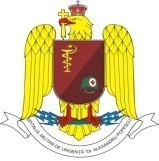    SPITALUL MILITAR DE URGENȚĂ                                                                                        „Dr. Alexandru Popescu”  					                     - Focşani –FORMULAR DE SOLICITARE A ACREDITĂRII PENTRU JURNALIŞTINumePrenumeData și locul nașteriiCetățeniaInstituția media reprezentatăRedacțiaAdresaFuncțiaData încadrăriiNr. legitimația de presăTelefon redacțieFax redacțieE-mailTelefon mobilE-mail personalDate CI/BI – serie, număr, CNPDate pașaport – serie, număr, perioada de valabilitateExperiența în domeniul militarData solicitării acredităriiAcordul instituției de presă – semnătura, cu numele în clar, ștampila